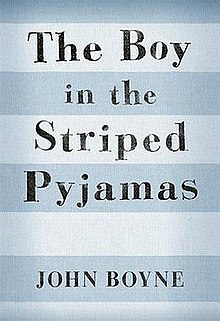 Key VocabularyKey Vocabularyanti-SemitismHostility or prejudice towards those of a Jewish faith.Auschwitz Poland’s largest concentration camp, where millions of Jews and other ‘undesirables’ were sent to die.commandantThe person in charge of the concentration camp.discriminationThe unfair treatment of people based on gender, race, age, sexuality or religion.extermination campConcentration camps which committed the mass-murders of Jews and other ‘undesirables’.Final SolutionThe Nazis plan to get rid of the Jewish population, who he used as a scapegoat for Germany’s downfall.HolocaustDestruction or slaughter on a mass scaleprejudiceA negative opinion about someone. This is not based on fact or reason. 